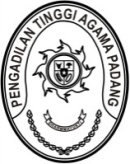 PENGADILAN TINGGI AGAMA PADANGKEPUTUSAN KETUA PENGADILAN TINGGI AGAMA PADANGNOMOR : W3-A/2554/OT.00/9/2021TENTANGPEMBENTUKAN PANITIA PELAKSANABIMBINGAN TEKNIS YUSTISIAL KEPANITERAAN DAN KEJURUSITAANDI LINGKUNGAN PENGADILAN TINGGI AGAMA PADANGKETUA PENGADILAN TINGGI AGAMA PADANG,Menimbang	:	a.	bahwa dalam rangka mengembangkan kompetensi aparatur peradilan di lingkugan Pengadilan Tinggi Agama Padang pada bidang Kepaniteraan dan Kejurusitaan dipandang perlu melaksanakan pelatihan;		b.	bahwa bentuk pengembangan kompetensi yang akan dilaksanakan dalam bentuk bimbingan teknis;		c.	bahwa untuk kelancaran pelaksanaan bimbingan teknis dipandang perlu membentuk panitia pelaksana;		d.	bahwa bahwa berdasarkan pertimbangan tersebut diatas, perlu menetapkan Pembentukan Panitia Pelaksana Bimbingan Teknis Yustisial Kepaniteraan dan Kejurusitaan di lingkungan Pengadilan Tinggi Agama Padang dengan Keputusan Ketua Pengadilan Tinggi Agama Padang;Mengingat	:	1.	Undang-Undang Nomor 3 Tahun 2009 tetang Perubahan Ketiga atas Undang-Undang Nomor 14 Tahun 1985 tentang Mahkamah Agung;		2.	Undang-Undang Nomor 48 Tahun 209, tentang Kekuasaan Kehakiman;		3. 	Undang-undang Nomor 50 tahun 2009 tentang Perubahan Kedua atas Undang-undang Nomor 7 Tahun 1989 tentang Peradilan Agama;		4.	Undang-Undang Nomor 5 Tahun 2014 tentang Aparatur Sipil Negara;		5.	Peraturan Mahkamah Agung Nomor 2 Tahun 2020 tentang Perubahan Ketiga Atas Peraturan Mahkamah Agung Nomor 7 Tahun 2015 tentang Organisasi dan tata Kerja Kepaniteraan dan Kesekretariatan Peradilan;		6.	Peraturan Kepala Lembaga Administrasi Negara Nomor 10 Tahun 2018 tentang Pengembagan Kompetensi ASN;		7.	Surat Edaran Sekretaris Mahkamah Agung RI Nomor 5 Tahun 2021 tentang Petunjuk Pelaksanaan Kegiatan Bimbingan Teknis Aparatur Sipil Negara Tahun Anggaran 2021 di Pengadilan tingkat Banding Pada Empat Lingkungan Peradilan.MEMUTUSKAN:Menetapkan	:	KEPUTUSAN KETUA PENGADILAN TINGGI AGAMA PADANG TENTANG PEMBENTUKAN PANITIA PELAKSANA BIMBINGAN TEKNIS YUSTISIAL KEPANITERAAN DAN KEJURUSITAAN DI LINGKUNGAN PENGADILAN TINGGI AGAMA PADANG.KESATU 	:	Menetapkan Panitia Pelaksana Bimbingan Teknis Yustisial Kepaniteraan dan Kejurusitaan di lingkungan Pengadilan Tinggi Agama Padang, dengan susunan sebagaimana tersebut dalam lampiran keputusan ini;KEDUA 	:	Menetapkan tugas Panitia Pelaksana Bimbingan Teknis Yustisial Kepaniteraan dan Kejurusitaan, sebagai berikut:Menyusun rencana pelaksanaan bimbingan teknis dan menyampaikannya kepada pimpinan Pengadilan Tinggi Agama Padang;Berkoordinasi dengan pihak terkait tentang pemilihan dan penunjukan narasumber kegiatan bimbingan teknis;Berkoordinasi dengan Subbagian Keuangan dan Pelaporan terkait penggunaan dan pemanfaatan anggaran;Menyiapkan segala sarana dan prasarana pelaksanaan bimbingan teknis;Memberikan dukungan teknis dan non teknis serta mendokumentasi kegiatan bimbingan teknis;Menyiapkan semua bahan, materi dan kerangka acuan pembelajaran sesuai dengan Surat Edaran Sekretaris Mahkamah Agung RI Nomor 5 Tahun 2021;Memberikan sertifikat kepada peserta sebagai bukti keikutsertaan bimbingan teknis sesuai dengan Surat Edaran Sekretaris Mahkamah Agung RI Nomor 5 Tahun 2021Menyusun laporan pelaksanaan kegiatan bimbingan teknis sesuai dengan Surat Edaran Sekretaris Mahkamah Agung RI Nomor 5 Tahun 2021 kepada Ketua Pengadilan Tinggi Agama Padang segera setelah pelaksanaan bimbingan teknis;KETIGA	:	Keputusan ini berlaku sejak tanggal ditetapkan dengan ketentuan bahwa segala sesuatu akan diubah dan diperbaiki sebagaimana mestinya apabila dikemudian hari ternyata terdapat kekeliruan.Ditetapkan di Padangpada tanggal 23 September 2021KETUA PENGADILAN TINGGI AGAMA PADANG,Drs. H. ZEIN AHSAN, M.H.NIP. 195508261982031004LAMPIRAN KEPUTUSAN KETUAPENGADILAN TINGGI AGAMA PADANGNOMOR	: W3-A/2554/OT.00/9/2021TANGGAL	: 23 SEPTEMBER 2021 PANITIA PELAKSANABIMBINGAN TEKNIS KEPANITERAAN DAN KEJURUSITAANDI LINGKUNGAN PENGADILAN TINGGI AGAMA PADANGKETUA PENGADILAN TINGGI AGAMAPADANG,Drs. H. ZEIN AHSAN, M.H.NIP. 195508261982031004Pembina:1. Ketua Pengadilan Tinggi Agama Padang2. Wakil Ketua Pengadilan Tinggi Agama PadangKetua:Drs. Abd. Khalik, S.H., M.H.		Wakil Ketua:Irsyadi, S.Ag., M.Ag.Sekretaris:H. Damris, S.H.Wakil SekretarisH. Masdi S.H.Bendahara:  Fitrya Rafani, A.Md.Seksi-Seksi:Seksi Acara:1. Nora Oktavia, S.H.2. Winda Harza, S.H.Seksi Tamu:Drs. H. YusnediSeksi Perlengkapan:1. Elsa Rusdiana, S.E. 2. Efri SukmaSeksi Dokumentasi dan Publikasi:Fadhliamin, S.Si.Seksi Transportasi1. Doan Falltrik2. Aye Hadiya3. Doni Windra4. Fadil Wahyudy, S.I. Kom5. Feri Hidayat